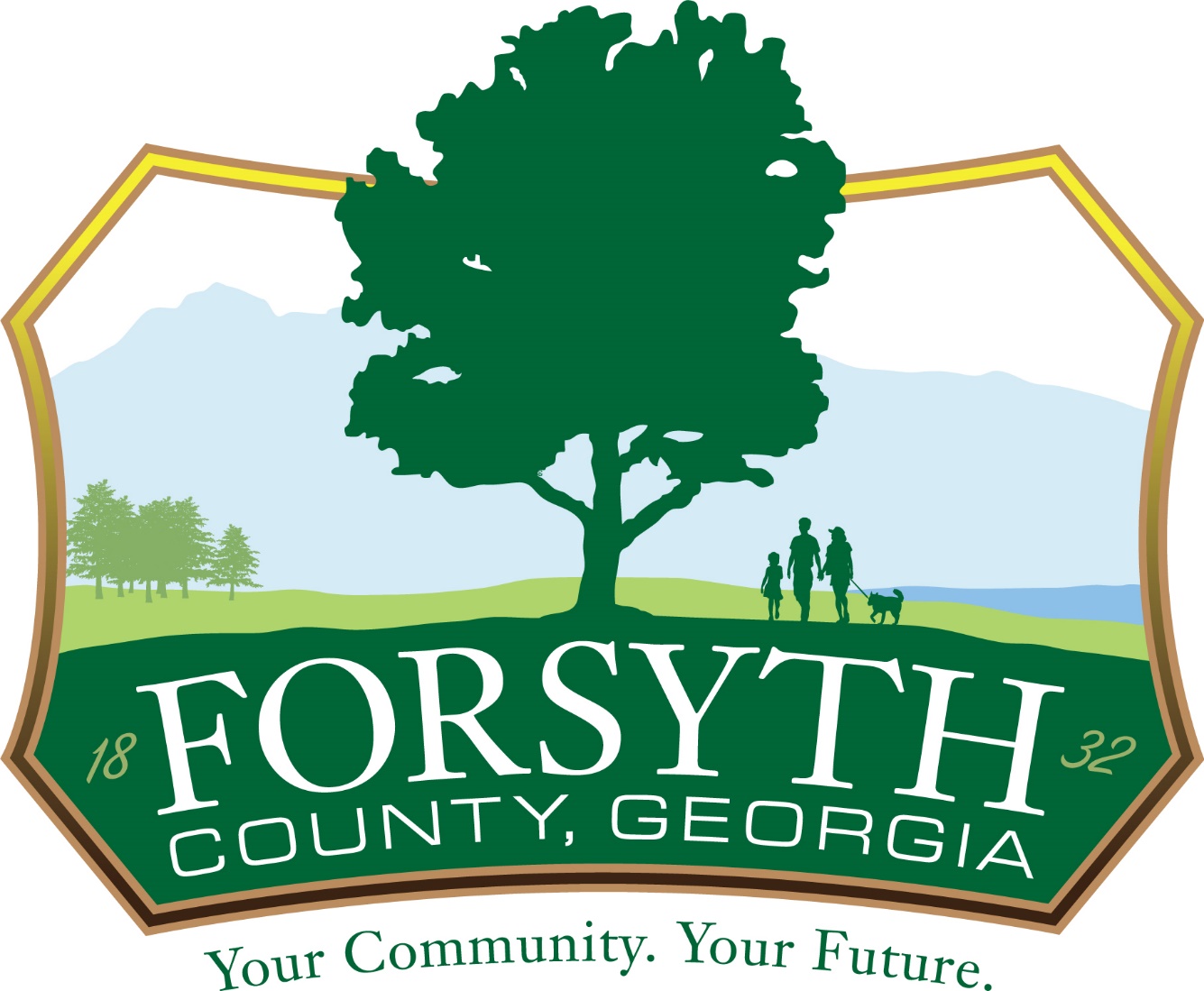 HYBRID SOLICITATION OPENING INSTRUCTIONS
All solicitations must be delivered to the Forsyth County Procurement Department, 514 West Maple Suite 104, Cumming, GA 30040 by 02:00 p.m. (local time) February 17, 2022.  Names of firms submitting proposals will be read aloud.	As of July 1st, a maximum of 7 individuals will be allowed to attend the Solicitation Openings in person. These spots are first come first serve, with one individual per firm.BID		22-06-1620	Water Sewer Renovation				Topic: Solicitation OpeningTime: Feb 17, 2022 02:30 PM Eastern Time (US and Canada)Join from PC, Mac, Linux, iOS or Android: https://us06web.zoom.us/j/86043694536Or Telephone:    Dial:    USA 602 333 0032    USA 8882709936 (US Toll Free)    Conference code: 155654Find local AT&T Numbers:  https://www.teleconference.att.com/servlet/glbAccess?process=1&accessNumber=6023330032&accessCode=155654Posted:  2/14/22